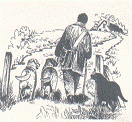 NWLRC     KC: 1319                        2018 Working Tests                                             NewsBreed NotesAbout The ClubShow ResultsWorking TestsField TrialsHealthPuppiesRescueKennel ReviewOnce again we are pleased to announce that the North West Labrador Retriever Club will hold its 2018 Annual  working tests at Drakeshead, Willow Garth Lodge, Brinscall, Chorley, Lancs PR6 8QU, by kind permission of Mr & Mrs Halstead.  The tests will take place over the weekend of Saturday 5th May 2018  & Sunday 6th May 2018

Saturday 5th May 2018Puppy 1     up to 12 Months oldPuppy 2    12 to 18 Months oldNovice Entries close 27th April 2018 – Contact Secretary re: late entries Judges: Di Stevens (B),Carol Clarke( NP), Neil Appleton (NP) , John Benyon (NP),Entry Fees £6 Members, £8 non- members
9:00am Drakeshead Kennels, Willow Garth Lodge, Brinscall, Chorley, Lancs PR6 8QUOpenSunday 6th May 2018  Entries close 27th April 2018 - Contact Secretary re: late entries Judges: Lynn Mitchell (A), Di Stevens (B), Kevin Jackson (NP), Mike Nelson (NP),
Entry Fees £6 Members, £8 non- members
9:00am at Drakeshead Kennels, Willow Garth Lodge, Brinscall, Chorley, Lancs PR6 8QUEntry Forms to be sent to the Working Test Secretary with the appropriate fee:Mr Peter Thompson 332 Newbrook Road AthertonManchesterM46 9QPTel: 01942 870693Mob: 07553280662Email p-thompson14@sky.com

Definition of Classes: 
PUPPY 1 (under 12 months on date of test) 
PUPPY 2 (12 to 18 months).  NB* Please note that your PUPPY “2” may be asked to jump and/or swim during the working tests. Pistol shot may be used during some tests.NOVICE - Dog never having won a 1st, 2nd or 3rd award in an open working test or received any award in a Field Trial or 1st in a Novice Test 

OPEN - Open to all breeds of Retriever.

No competing dogs to be run over the course except at the request of the Judges.

